С О Д Е Р Ж А Н И ЕРешения Совета Тейковского муниципального района 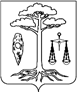 АДМИНИСТРАЦИЯТЕЙКОВСКОГО МУНИЦИПАЛЬНОГО РАЙОНАИВАНОВСКОЙ ОБЛАСТИП О С Т А Н О В Л Е Н И Еот 16.04.2020   № 102       г. Тейково	О внесении изменений в постановление администрации Тейковского муниципального района от 03.11.2011г. № 587 «Об утверждении реестра муниципальных услуг (функций)» (в действующей редакции)	В соответствии с федеральными законами от 06.10.2003г. № 131-ФЗ «Об общих принципах организации местного самоуправления в Российской Федерации» (в действующей редакции), от 27.07.2010г. № 210-ФЗ «Об организации предоставления государственных и муниципальных услуг» (в действующей редакции), постановлениями администрации Тейковского муниципального района от 01.06.2011г. № 213 «О порядке формирования и ведения реестра муниципальных услуг (функций) Тейковского муниципального района» (в действующей редакции), от 07.04.2020 № 98 «О внесении изменений  в постановление администрации Тейковского муниципального района от 21.06.2018 №343 «Об утверждении административного регламента предоставления муниципальной услуги по выдаче разрешений на выполнение авиационных работ, парашютных прыжков, демонстрационных полетов воздушных судов, полетов беспилотных летальных аппаратов, подъема привязанных аэростатов над территорией Тейковского муниципального района, посадку (взлет) на площадки, расположенные в границах Тейковского муниципального района, сведения о которых не опубликованы в документах аэронавигационной информации»,  администрация Тейковского муниципального района ПОСТАНОВЛЯЕТ: 		Внести в постановление администрации Тейковского муниципального района от 03.11.2011г. № 587 «Об утверждении реестра муниципальных услуг (функций)» (в действующей редакции) следующие изменения:-  в приложении к постановлению строку 3 раздела «VIII. Услуги в сфере жилищно-коммунального хозяйства» изложить в новой редакции, согласно приложению.И.о. главы Тейковскогомуниципального района                                                               В.А. Катков                                                                                                                                                              Приложение                                                                                                                                                                                               к постановлению администрации                                                                                                                                                                                            Тейковского муниципального                                                                                                                                                                                                    от 16.04.2020 № 102Постановление администрации Тейковского муниципального района от   16.04.2020 № 102О внесении изменений в постановление администрации Тейковского муниципального района от 03.11.2011г. № 587 «Об утверждении реестра муниципальных услуг (функций)» (в действующей редакции)№п/пНаименованиемуниципальнойуслугиИсполнительмуниципальной услугиНаличие муниципального заданияПолучатель муниципальнойуслуги (функции)Нормативные правовые акты (с указанием пункта, статьи Федерального закона, Закона Ивановской области, постановления администрации Тейковского муниципального района) в соответствии с которыми предоставляется муниципальная услуга (функция)Возмездность предоставления услуги (платная/бесплатная)Результат предоставления муниципальной услуги (функции)Наличие административного регламента (дата, номер постановления).В случае отсутствия – планируемая дата утверждения регламента)123456789VIII. Услуги в сфере жилищно-коммунального хозяйстваVIII. Услуги в сфере жилищно-коммунального хозяйстваVIII. Услуги в сфере жилищно-коммунального хозяйстваVIII. Услуги в сфере жилищно-коммунального хозяйстваVIII. Услуги в сфере жилищно-коммунального хозяйстваVIII. Услуги в сфере жилищно-коммунального хозяйстваVIII. Услуги в сфере жилищно-коммунального хозяйстваVIII. Услуги в сфере жилищно-коммунального хозяйстваVIII. Услуги в сфере жилищно-коммунального хозяйства3Выдача разрешений на выполнение авиационных работ, парашютных прыжков, демонстрационных полетов воздушных судов, полетов беспилотных воздушных судов (за исключением полетов беспилотных воздушных судов с максимальной взлетной массой менее 0,25 кг), подъема привязных аэростатов над территорией Тейковского муниципального района, посадку (взлет) на площадки, расположенные в границах Тейковского муниципального района, сведения о которых не опубликованы в документах аэронавигационной информацииУправление координации жилищно-коммунального, дорожного хозяйства и градостроительства администрации Тейковского муниципального района -Физические и юридические лица (за исключением органов государственной власти), индивидуальные предприниматели, наделенные в установленном порядке правом на осуществление деятельности по использованию воздушного пространства (пользователи воздушного пространства)- Воздушный кодекс РФ от 19.03.1997 № 60-ФЗ (ред. от 18.02.2020);- Федеральный закон от 06.01.2003 № 131-ФЗ «Об общих принципах организации местного самоуправления в РФ» (Собрание законодательства РФ, 06.10.2003, № 40, статья 3822);- Федеральный закон от 27.07.2010 № 210-ФЗ «Об организации предоставления государственных и муниципальных услуг» (Собрание законодательства РФ, 02.08.2010, № 31, статья 4179);- Постановление Правительства РФ от 11.03.2010 № 138 «Об утверждении Федеральных правил использования воздушного пространства РФ» (Собрание законодательства РФ 05.04.2010 № 14 статья 1649);- Приказ Министерства транспорта РФ от 16.01.2012 № 6 «Об утверждении Федеральных авиационных правил «Организация планирования и использования воздушного пространства РФ» («Российская газета» № 73 04.04.2012);- Приказ министерства транспорта РФ от 06.09.2011 № 237 «Об установлении запретных зон» (с изменениями и дополнениями от 13.01.2015) («Российская газета» № 219 30.09.2011);- Постановление администрации Тейковского муниципального района от 21.06.2018 № 343 «Об утверждении административного регламента предоставления муниципальной услуги по выдаче разрешений на выполнение авиационных работ, парашютных прыжков, демонстрационных полетов воздушных судов, полетов беспилотных летальных аппаратов, подъема привязанных аэростатов над территорией Тейковского муниципального района, посадку (взлет) на площадки, расположенные в границах Тейковского муниципального района, сведения о которых не опубликованы в документах аэронавигационной информации».Бесплатная  - Направление (выдача) разрешения на выполнение авиационных работ, парашютных прыжков, демонстрационных полетов воздушных судов, полетов беспилотных воздушных судов(за исключением полетов беспилотных воздушных судов с максимальной взлетной массой менее 0,25 кг ), подъема привязных аэростатов над территорией Тейковского муниципального района, посадку (взлет) на площадки, расположенные в границах Тейковского муниципального района, сведения о которых не опубликованы в документах аэронавигационной информации;- направление (выдача) уведомления об отказе в предоставлении разрешения выполнение авиационных работ, парашютных прыжков, демонстрационных полетов воздушных судов, полетов беспилотных воздушных судов(за исключением полетов беспилотных воздушных судов с максимальной взлетной массой менее 0,25 кг) , подъема привязанных аэростатов над территорией Тейковского муниципального района, посадку (взлет) на площадки, расположенные в границах Тейковского муниципального района, сведения о которых не опубликованы в документах аэронавигационной информацииПостановление администрации Тейковского муниципального района от 07.04.2020 №98 «О внесении изменений в постановление администрации Тейковского муниципального района от 21.06.2018 №343 